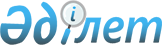 Катонқарағай аудандық мәслихатының 2020 жылғы 6 қаңтардағы № 35/314–VI "2020-2022 жылдарға арналған Катонқарағай ауданының ауылдық округтерінің бюджеттері туралы" шешіміне өзгерістер енгізу туралы
					
			Күшін жойған
			
			
		
					Шығыс Қазақстан облысы Катонқарағай аудандық мәслихатының 2020 жылғы 8 шілдедегі № 40/358-VI шешімі. Шығыс Қазақстан облысының Әділет департаментінде 2020 жылғы 15 шілдеде № 7363 болып тіркелді. Күші жойылды - Шығыс Қазақстан облысы Катонқарағай аудандық мәслихатының 2021 жылғы 14 сәуірдегі № 5/39-VII шешімімен
      Ескерту. Күші жойылды - Шығыс Қазақстан облысы Катонқарағай аудандық мәслихатының 14.04.2021 № 5/39-VII шешімімен (01.01.2021 бастап қолданысқа енгізіледі).
      ЗҚАИ-ның ескертпесі.
      Құжаттың мәтінінде түпнұсқаның пунктуациясы мен орфографиясы сақталған
      Қазақстан Республикасының 2008 жылғы 4 желтоқсандағы Бюджет кодексінің 106, 109 – 1 баптарына, Қазақстан Республикасының 2001 жылғы 23 қаңтардағы "Қазақстан Республикасындағы жергілікті мемлекеттік басқару және өзін-өзі басқару туралы" Заңының 6-бабы 1-тармағының 1) тармақшасына, Катонқарағай аудандық мәслихатының 2020 жылғы 26 маусымдағы № 40/346-VI "Катонқарағай аудандық мәслихатының 2019 жылғы 26 желтоқсандағы № 35/299-VI "2020-2022 жылдарға арналған Катонқарағай ауданының бюджеті туралы" шешіміне өзгерістер енгізу туралы" (нормативтік кұқықтық актілердің мемлекеттік тіркеу Тізілімінде 7283 нөмірімен тіркелген) шешіміне сәйкес, Катонқарағай аудандық мәслихаты ШЕШІМ ҚАБЫЛДАДЫ:
      1. Катонқарағай аудандық мәслихатының 2020 жылғы 6 қаңтардағы № 35/314-VI "2020-2022 жылдарға арналған Катонқарағай ауданының ауылдық округтерінің бюджеттері туралы" шешіміне (нормативтік құқықтық актілердің мемлекеттік тіркеу Тізілімінде 6578 нөмірімен тіркелген, 2020 жылғы 23 қаңтарда Қазақстан Республикасының нормативтік құқықтық актілерінің электрондық түрдегі эталондық бақылау банкінде жарияланған) мынадай өзгерістер енгізілсін:
      3-тармақ келесі редакцияда жазылсын:
      "3. 2020-2022 жылдарға арналған Ақсу ауылдық округінің бюджеті 7, 8 және 9-қосымшаларға сәйкес, оның ішінде 2020 жылға келесі көлемдерде бекiтiлсiн:
      1) кірістер – 78 261,0 мың теңге, оның iшiнде:
      салықтық түсiмдер – 6 236,0 мың теңге;
      салықтық емес түсiмдер – 232,0 мың теңге;
      негiзгi капиталды сатудан түсетiн түсiмдер – 0,0 мың теңге;
      трансферттер түсiмi – 71 793,0 мың теңге;
      2) шығындар – 78 261,0 мың теңге;
      3) таза бюджеттiк кредиттеу – 0,0 мың теңге, оның ішінде:
      бюджеттік кредиттер – 0,0 мың теңге;
      бюджеттік кредиттерді өтеу – 0,0 мың теңге;
      4) қаржы активтерiмен операциялар бойынша сальдо – 0,0 мың теңге,
      оның ішінде:
      қаржы активтерін сатып алу – 0,0 мың теңге;
      мемлекеттің қаржы активтерін сатудан түсетін түсімдер –  0,0 мың теңге;
      5) бюджет тапшылығы (профициті) – - 0,0 мың теңге;
      6) бюджет тапшылығын қаржыландыру (профицитін пайдалану) –  0,0 мың теңге:
      қарыздар түсімі – 0,0 мың теңге;
      қарыздарды өтеу – 0,0 мың теңге;
      бюджет қаражатының пайдаланылатын қалдықтары – 0,0 мың теңге.";
      4-тармақ келесі редакцияда жазылсын:
      "4. 2020-2022 жылдарға арналған Белқарағай ауылдық округінің бюджеті 10, 11 және 12-қосымшаларға сәйкес, оның ішінде 2020 жылға келесі көлемдерде бекiтiлсiн:
      1) кірістер – 38 520,0 мың теңге, оның iшiнде:
      салықтық түсiмдер – 3 877,0 мың теңге;
      салықтық емес түсiмдер – 1 591,0 мың теңге;
      негiзгi капиталды сатудан түсетiн түсiмдер – 0,0 мың теңге;
      трансферттер түсiмi – 33 052,0 мың теңге;
      2) шығындар – 38 520,0 мың теңге;
      3) таза бюджеттiк кредиттеу – 0,0 мың теңге, оның ішінде:
      бюджеттік кредиттер – 0,0 мың теңге;
      бюджеттік кредиттерді өтеу – 0,0 мың теңге;
      4) қаржы активтерiмен операциялар бойынша сальдо – 0,0 мың теңге, оның ішінде:
      қаржы активтерін сатып алу – 0,0 мың теңге;
      мемлекеттің қаржы активтерін сатудан түсетін түсімдер – 0,0 мың теңге;
      5) бюджет тапшылығы (профициті) – - 0,0 мың теңге;
      6) бюджет тапшылығын қаржыландыру (профицитін пайдалану) –  0,0 мың теңге:
      қарыздар түсімі – 0,0 мың теңге;
      қарыздарды өтеу – 0,0 мың теңге;
      бюджет қаражатының пайдаланылатын қалдықтары – 0,0 мың теңге.";
      5-тармақ келесі редакцияда жазылсын:
      "5. 2020-2022 жылдарға арналған Жамбыл ауылдық округінің бюджеті 13, 14 және 15-қосымшаларға сәйкес, оның ішінде 2020 жылға келесі көлемдерде бекiтiлсiн:
      1) кірістер – 37 810,0 мың теңге, оның iшiнде:
      салықтық түсiмдер – 2 432,0 мың теңге;
      салықтық емес түсiмдер – 1 074,0 мың теңге;
      негiзгi капиталды сатудан түсетiн түсiмдер – 0,0 мың теңге;
      трансферттер түсiмi – 34 304,0 мың теңге;
      2) шығындар – 37 810,0 мың теңге;
      3) таза бюджеттiк кредиттеу – 0,0 мың теңге, оның ішінде:
      бюджеттік кредиттер – 0,0 мың теңге;
      бюджеттік кредиттерді өтеу – 0,0 мың теңге;
      4) қаржы активтерiмен операциялар бойынша сальдо – 0,0 мың теңге, оның ішінде:
      қаржы активтерін сатып алу – 0,0 мың теңге;
      мемлекеттің қаржы активтерін сатудан түсетін түсімдер – 0,0 мың теңге;
      5) бюджет тапшылығы (профициті) – - 0,0 мың теңге;
      6) бюджет тапшылығын қаржыландыру (профицитін пайдалану) –  0,0 мың теңге:
      қарыздар түсімі – 0,0 мың теңге;
      қарыздарды өтеу – 0,0 мың теңге;
      бюджет қаражатының пайдаланылатын қалдықтары – 0,0 мың теңге.";
      6-тармақ келесі редакцияда жазылсын:
      "6. 2020-2022 жылдарға арналған Катонқарағай ауылдық округінің бюджеті 16, 17 және 18-қосымшаларға сәйкес, оның ішінде 2020 жылға келесі көлемдерде бекiтiлсiн:
      1) кірістер – 365 777,5 мың теңге, оның iшiнде:
      салықтық түсiмдер – 17 400,0 мың теңге;
      салықтық емес түсiмдер – 0,0 мың теңге;
      негiзгi капиталды сатудан түсетiн түсiмдер – 0,0 мың теңге;
      трансферттер түсiмi – 348 377,5 мың теңге;
      2) шығындар – 365 777,5 мың теңге;
      3) таза бюджеттiк кредиттеу – 25 455,0 мың теңге, оның ішінде:
      бюджеттік кредиттер – 25 455,0 мың теңге;
      бюджеттік кредиттерді өтеу – 0,0 мың теңге;
      4) қаржы активтерiмен операциялар бойынша сальдо – 0,0 мың теңге, оның ішінде:
      қаржы активтерін сатып алу – 0,0 мың теңге;
      мемлекеттің қаржы активтерін сатудан түсетін түсімдер – 0,0 мың теңге;
      5) бюджет тапшылығы (профициті) – - 25 455,0 мың теңге;
      6) бюджет тапшылығын қаржыландыру (профицитін пайдалану) –  25 455,0 мың теңге:
      қарыздар түсімі – 25 455,0 мың теңге;
      қарыздарды өтеу – 0,0 мың теңге;
      бюджет қаражатының пайдаланылатын қалдықтары – 0,0 мың теңге.";
      7-тармақ келесі редакцияда жазылсын:
      "7. 2020-2022 жылдарға арналған Коробиха ауылдық округінің бюджеті 19, 20 және 21-қосымшаларға сәйкес, оның ішінде 2020 жылға келесі көлемдерде бекiтiлсiн:
      1) кірістер – 46 967,0 мың теңге, оның iшiнде:
      салықтық түсiмдер – 4 327,0 мың теңге;
      салықтық емес түсiмдер – 0,0 мың теңге;
      негiзгi капиталды сатудан түсетiн түсiмдер – 0,0 мың теңге;
      трансферттер түсiмi – 42 640,0 мың теңге;
      2) шығындар – 46 967,0 мың теңге;
      3) таза бюджеттiк кредиттеу – 0,0 мың теңге, оның ішінде:
      бюджеттік кредиттер – 0,0 мың теңге;
      бюджеттік кредиттерді өтеу – 0,0 мың теңге;
      4) қаржы активтерiмен операциялар бойынша сальдо – 0,0 мың теңге, оның ішінде:
      қаржы активтерін сатып алу – 0,0 мың теңге;
      мемлекеттің қаржы активтерін сатудан түсетін түсімдер – 0,0 мың теңге;
      5) бюджет тапшылығы (профициті) – - 0,0 мың теңге;
      6) бюджет тапшылығын қаржыландыру (профицитін пайдалану) –  0,0 мың теңге:
      қарыздар түсімі – 0,0 мың теңге;
      қарыздарды өтеу – 0,0 мың теңге;
      бюджет қаражатының пайдаланылатын қалдықтары – 0,0 мың теңге.";
      8-тармақ келесі редакцияда жазылсын:
      "8. 2020-2022 жылдарға арналған Ново-Поляковка ауылдық округінің бюджеті 22, 23 және 24-қосымшаларға сәйкес, оның ішінде 2020 жылға келесі көлемдерде бекiтiлсiн:
      1) кірістер – 52 627,0 мың теңге, оның iшiнде:
      салықтық түсiмдер – 2 713,0 мың теңге;
      салықтық емес түсiмдер – 2 766,0 мың теңге;
      негiзгi капиталды сатудан түсетiн түсiмдер – 0,0 мың теңге;
      трансферттер түсiмi – 47 148,0 мың теңге;
      2) шығындар – 52 627,0 мың теңге;
      3) таза бюджеттiк кредиттеу – 0,0 мың теңге, оның ішінде:
      бюджеттік кредиттер – 0,0 мың теңге;
      бюджеттік кредиттерді өтеу – 0,0 мың теңге;
      4) қаржы активтерiмен операциялар бойынша сальдо – 0,0 мың теңге, оның ішінде:
      қаржы активтерін сатып алу – 0,0 мың теңге;
      мемлекеттің қаржы активтерін сатудан түсетін түсімдер – 0,0 мың теңге;
      5) бюджет тапшылығы (профициті) – - 0,0 мың теңге;
      6) бюджет тапшылығын қаржыландыру (профицитін пайдалану) –  0,0 мың теңге:
      қарыздар түсімі – 0,0 мың теңге;
      қарыздарды өтеу – 0,0 мың теңге;
      бюджет қаражатының пайдаланылатын қалдықтары – 0,0 мың теңге.";
      10-тармақ келесі редакцияда жазылсын:
      "10. 2020-2022 жылдарға арналған Солдатово ауылдық округінің бюджеті 28, 29 және 30-қосымшаларға сәйкес, оның ішінде 2020 жылға келесі көлемдерде бекiтiлсiн:
      1) кірістер – 125 067,0 мың теңге, оның iшiнде:
      салықтық түсiмдер – 1 109,0 мың теңге;
      салықтық емес түсiмдер – 852,0 мың теңге;
      негiзгi капиталды сатудан түсетiн түсiмдер – 0,0 мың теңге;
      трансферттер түсiмi – 123 106,0 мың теңге;
      2) шығындар – 125 067,0 мың теңге;
      3) таза бюджеттiк кредиттеу – 0,0 мың теңге, оның ішінде:
      бюджеттік кредиттер – 0,0 мың теңге;
      бюджеттік кредиттерді өтеу – 0,0 мың теңге;
      4) қаржы активтерiмен операциялар бойынша сальдо – 0,0 мың теңге, оның ішінде:
      қаржы активтерін сатып алу – 0,0 мың теңге;
      мемлекеттің қаржы активтерін сатудан түсетін түсімдер – 0,0 мың теңге;
      5) бюджет тапшылығы (профициті) – - 0,0 мың теңге;
      6) бюджет тапшылығын қаржыландыру (профицитін пайдалану) –  0,0 мың теңге:
      қарыздар түсімі – 0,0 мың теңге;
      қарыздарды өтеу – 0,0 мың теңге;
      бюджет қаражатының пайдаланылатын қалдықтары – 0,0 мың теңге.";
      12-тармақ келесі редакцияда жазылсын:
      "12. 2020-2022 жылдарға арналған Өрел ауылдық округінің бюджеті 34, 35 және 36-қосымшаларға сәйкес, оның ішінде 2020 жылға келесі көлемдерде бекiтiлсiн:
      1) кірістер – 66 649,0 мың теңге, оның iшiнде:
      салықтық түсiмдер – 4 137,0 мың теңге;
      салықтық емес түсiмдер – 0,0 мың теңге;
      негiзгi капиталды сатудан түсетiн түсiмдер – 0,0 мың теңге;
      трансферттер түсiмi – 62 512,0 мың теңге;
      2) шығындар – 66 649,0 мың теңге;
      3) таза бюджеттiк кредиттеу – 44 000,0 мың теңге, оның ішінде:
      бюджеттік кредиттер – 44 000,0 мың теңге;
      бюджеттік кредиттерді өтеу – 0,0 мың теңге;
      4) қаржы активтерiмен операциялар бойынша сальдо – 0,0 мың теңге, оның ішінде:
      қаржы активтерін сатып алу – 0,0 мың теңге;
      мемлекеттің қаржы активтерін сатудан түсетін түсімдер – 0,0 мың теңге;
      5) бюджет тапшылығы (профициті) – - 44 000,0 мың теңге;
      6) бюджет тапшылығын қаржыландыру (профицитін пайдалану) –  44 000,0 мың теңге:
      қарыздар түсімі – 44 000,0 мың теңге;
      қарыздарды өтеу – 0,0 мың теңге;
      бюджет қаражатының пайдаланылатын қалдықтары – 0,0 мың теңге.";
      13-тармақ келесі редакцияда жазылсын:
      "13. 2020-2022 жылдарға арналған Үлкен Нарын ауылдық округінің бюджеті 37, 38 және 39-қосымшаларға сәйкес, оның ішінде 2020 жылға келесі көлемдерде бекiтiлсiн:
      1) кірістер – 486 301,5 мың теңге, оның iшiнде:
      салықтық түсiмдер – 27 817,0 мың теңге;
      салықтық емес түсiмдер – 0,0 мың теңге;
      негiзгi капиталды сатудан түсетiн түсiмдер – 0,0 мың теңге;
      трансферттер түсiмi – 458 484,5 мың теңге;
      2) шығындар – 486 400,4 мың теңге;
      3) таза бюджеттiк кредиттеу – 165 456,0 мың теңге, оның ішінде:
      бюджеттік кредиттер – 165 456,0 мың теңге;
      бюджеттік кредиттерді өтеу – 0,0 мың теңге;
      4) қаржы активтерiмен операциялар бойынша сальдо – 0,0 мың теңге, оның ішінде:
      қаржы активтерін сатып алу – 0,0 мың теңге;
      мемлекеттің қаржы активтерін сатудан түсетін түсімдер – 0,0 мың теңге;
      5) бюджет тапшылығы (профициті) – - 165 554,9 мың теңге;
      6) бюджет тапшылығын қаржыландыру (профицитін пайдалану) – 165 554,9 мың теңге:
      қарыздар түсімі – 165 456,0 мың теңге;
      қарыздарды өтеу – 0,0 мың теңге;
      бюджет қаражатының пайдаланылатын қалдықтары – 98,9 мың теңге.".
      Аудандық мәслихаттың шешімімен бекітілген 7, 10, 13, 16, 19, 22, 28, 34, 37-қосымшалары осы шешімнің 1, 2, 3, 4, 5, 6, 7, 8, 9-қосымшаларына сәйкес келесі редакцияда жазылсын.
      2. Осы шешім 2020 жылғы 1 қаңтардан бастап қолданысқа енгізіледі. Ақсу ауылдық округінің 2020 жылға арналған бюджеті Белқарағай ауылдық округінің 2020 жылға арналған бюджеті Жамбыл ауылдық округінің 2020 жылға арналған бюджеті Катонқарағай ауылдық округінің 2020 жылға арналған бюджеті Коробиха ауылдық округінің 2020 жылға арналған бюджеті Ново-Поляковка ауылдық округінің 2020 жылға арналған бюджеті Солдатово ауылдық округінің 2020 жылға арналған бюджеті Өрел ауылдық округінің 2020 жылға арналған бюджеті Үлкен Нарын ауылдық округінің 2020 жылға арналған бюджеті
					© 2012. Қазақстан Республикасы Әділет министрлігінің «Қазақстан Республикасының Заңнама және құқықтық ақпарат институты» ШЖҚ РМК
				
      Сессия төрағасы 

А. Джумагулова

      Мәслихат хатшысы 

Д. Бралинов
Катонқарағай аудандық 
мәслихаты 2020 жылғы 
8 шілдедегі № 40/358-VI 
шешіміне 1-қосымша Катонқарағай аудандық 
мәслихатының 2020 жылғы 
6 қаңтардағы № 35/314 –VI 
шешіміне 7-қосымша
Санаты
Санаты
Санаты
Санаты
Барлық кірістер (мың теңге)
Сыныбы
Сыныбы
Сыныбы
Барлық кірістер (мың теңге)
Ішкі сыныбы
Ішкі сыныбы
Барлық кірістер (мың теңге)
Атауы
Барлық кірістер (мың теңге)
1
2
3
4
5
I.Кірістер
78261,0
1
Салықтық түсімдер
6236,0
01
Табыс салығы
189,0
2
Жеке табыс салығы
189,0
04
Меншiкке салынатын салықтар
6047,0
1
Мүлiкке салынатын салықтар
59,0
3
Жер салығы
3095,0
4
Көлiк құралдарына салынатын салық
2893,0
2
Салықтық емес түсiмдер
232,0
06
Басқа да салықтық емес түсiмдер 
232,0
1
Басқа да салықтық емес түсiмдер 
232,0
4
Трансферттердің түсімдері
71793,0
02
Мемлекеттiк басқарудың жоғары тұрған  органдарынан түсетiн  трансферттер
71793,0
3
Аудандардың (облыстық маңызы бар қаланың) бюджетінен трансферттер
71793,0
Функционалдық топ
Функционалдық топ
Функционалдық топ
Функционалдық топ
Сомасы (мың теңге)
Бюджеттік бағдарламалардың әкiмшiсi
Бюджеттік бағдарламалардың әкiмшiсi
Бюджеттік бағдарламалардың әкiмшiсi
Сомасы (мың теңге)
Бағдарлама
Бағдарлама
Сомасы (мың теңге)
Атауы
Сомасы (мың теңге)
1
2
3
4
5
II. Шығындар
78261,0
01
Жалпы сипаттағы мемлекеттiк қызметтер 
26572,0
124
Аудандық маңызы бар қала, ауыл, кент, ауылдық округ әкімінің аппараты
26572,0
001
Аудандық маңызы бар қала, ауыл, кент, ауылдық округ әкімінің қызметін қамтамасыз ету жөніндегі қызметтер
21072,0
022
Мемлекеттік органның күрделі шығыстары
5500,0
04
Бiлiм беру
24588,0
124
Аудандық маңызы бар қала, ауыл, кент, ауылдық округ әкімінің аппараты
24588,0
041
Мектепке дейінгі білім беру ұйымдарында мемлекеттік білім беру тапсырысын іске асыруға
24588,0
07
Тұрғын үй-коммуналдық шаруашылық
2450,0
124
Аудандық маңызы бар қала, ауыл, кент, ауылдық округ әкімінің аппараты
2450,0
008
Елді мекендердегі көшелерді жарықтандыру
1183,0
009
Елді мекендердің санитариясын қамтамасыз ету
100,0
014
Елді мекендерді сумен жабдықтауды ұйымдастыру
1167,0
12
Көлiк және коммуникация
24651,0
124
Аудандық маңызы бар қала, ауыл, кент, ауылдық округ әкімінің аппараты
24651,0
013
Аудандық маңызы бар қалаларда, ауылдарда, кенттерде, ауылдық округтерде автомобиль жолдарының жұмыс істеуін қамтамасыз ету
24651,0
III. Таза бюджеттік кредиттеу
0,0
Бюджеттік кредиттер
0,0
IV. Қаржы активтерімен операциялар бойынша сальдо
0,0
V. Бюджет тапшылығы (профициті)
0,0
VI. Бюджет тапшылығын қаржыландыру (профицитін пайдалану) 
0,0Катонқарағай аудандық 
мәслихатының 2020 жылғы 
8 шілдедегі № 40/358-VI 
шешіміне 2-қосымшаКатонқарағай аудандық 
мәслихатының 2020 жылғы 
6 қаңтардағы № 35/314 –VI 
шешіміне 10-қосымша
Санаты
Санаты
Санаты
Санаты
Барлық кірістер (мың теңге)
Сыныбы
Сыныбы
Сыныбы
Барлық кірістер (мың теңге)
Ішкі сыныбы
Ішкі сыныбы
Барлық кірістер (мың теңге)
Атауы
Барлық кірістер (мың теңге)
1
2
3
4
5
I.Кірістер
38520,0
1
Салықтық түсімдер
3877,0
01
Табыс салығы
266,0
2
Жеке табыс салығы
266,0
04
Меншiкке салынатын салықтар
3611,0
1
Мүлiкке салынатын салықтар
183,0
3
Жер салығы
617,0
4
Көлiк құралдарына салынатын салық
2811,0
2
Салықтық емес түсiмдер
1591,0
06
Басқа да салықтық емес түсiмдер 
1591,0
1
Басқа да салықтық емес түсiмдер 
1591,0
4
Трансферттердің түсімдері
33052,0
02
Мемлекеттiк басқарудың жоғары тұрған  органдарынан түсетiн  трансферттер
33052,0
3
Аудандардың (облыстық маңызы бар қаланың) бюджетінен трансферттер
33052,0
Функционалдық топ
Функционалдық топ
Функционалдық топ
Функционалдық топ
Сомасы (мың теңге)
Бюджеттік бағдарламалардың әкiмшiсi
Бюджеттік бағдарламалардың әкiмшiсi
Бюджеттік бағдарламалардың әкiмшiсi
Сомасы (мың теңге)
Бағдарлама
Бағдарлама
Сомасы (мың теңге)
Атауы
Сомасы (мың теңге)
1
2
3
4
5
II. Шығындар
38520,0
01
Жалпы сипаттағы мемлекеттiк қызметтер 
24226,0
124
Аудандық маңызы бар қала, ауыл, кент, ауылдық округ әкімінің аппараты
24226,0
001
Аудандық маңызы бар қала, ауыл, кент, ауылдық округ әкімінің қызметін қамтамасыз ету жөніндегі қызметтер
23685,0
022
Мемлекеттік органның күрделі шығыстары
541,0
07
Тұрғын үй-коммуналдық шаруашылық
9229,0
124
Аудандық маңызы бар қала, ауыл, кент, ауылдық округ әкімінің аппараты
9229,0
008
Елді мекендердегі көшелерді жарықтандыру
4479,0
009
Елді мекендердің санитариясын қамтамасыз ету
450,0
011
Елді мекендерді абаттандыру мен көгалдандыру
3823,0
014
Елді мекендерді сумен жабдықтауды ұйымдастыру
477,0
12
Көлiк және коммуникация
2882,0
124
Аудандық маңызы бар қала, ауыл, кент, ауылдық округ әкімінің аппараты
2882,0
013
Аудандық маңызы бар қалаларда, ауылдарда, кенттерде, ауылдық округтерде автомобиль жолдарының жұмыс істеуін қамтамасыз ету
2882,0
13
Басқалар
2183,0
124
Аудандық маңызы бар қала, ауыл, кент, ауылдық округ әкімінің аппараты
2183,0
040
Өңірлерді дамытудың 2025 жылға дейінгі мемлекеттік бағдарламасы шеңберінде өңірлерді экономикалық дамытуға жәрдемдесу бойынша шараларды іске асыруға ауылдық елді мекендерді жайластыруды шешуге арналған іс-шараларды іске асыру
2183,0
III. Таза бюджеттік кредиттеу
0,0
Бюджеттік кредиттер
0,0
IV. Қаржы активтерімен операциялар бойынша сальдо
0,0
V. Бюджет тапшылығы (профициті)
0,0
VI. Бюджет тапшылығын қаржыландыру (профицитін пайдалану) 
0,0Катонқарағай аудандық 
мәслихатының 2020 жылғы 
8 шілдедегі № 40/358-VI 
шешіміне 3-қосымшаКатонқарағай аудандық 
мәслихатының 2020 жылғы 
6 қаңтардағы № 35/314 –VI 
шешіміне 13-қосымша
Санаты
Санаты
Санаты
Санаты
Барлық кірістер (мың теңге)
Сыныбы
Сыныбы
Сыныбы
Барлық кірістер (мың теңге)
Ішкі сыныбы
Ішкі сыныбы
Барлық кірістер (мың теңге)
Атауы
Барлық кірістер (мың теңге)
1
2
3
4
5
I.Кірістер
37810,0
1
Салықтық түсімдер
2432,0
01
Табыс салығы
115,0
2
Жеке табыс салығы
115,0
04
Меншiкке салынатын салықтар
2317,0
1
Мүлiкке салынатын салықтар
198,0
3
Жер салығы
334,0
4
Көлiк құралдарына салынатын салық
1785,0
2
Салықтық емес түсiмдер
1074,0
06
Басқа да салықтық емес түсiмдер 
1074,0
1
Басқа да салықтық емес түсiмдер 
1074,0
4
Трансферттердің түсімдері
34304,0
02
Мемлекеттiк басқарудың жоғары тұрған  органдарынан түсетiн  трансферттер
34304,0
3
Аудандардың (облыстық маңызы бар қаланың) бюджетінен трансферттер
34304,0
Функционалдық топ
Функционалдық топ
Функционалдық топ
Функционалдық топ
Сомасы (мың теңге)
Бюджеттік бағдарламалардың әкiмшiсi
Бюджеттік бағдарламалардың әкiмшiсi
Бюджеттік бағдарламалардың әкiмшiсi
Сомасы (мың теңге)
Бағдарлама
Бағдарлама
Сомасы (мың теңге)
Атауы
Сомасы (мың теңге)
1
2
3
4
5
II. Шығындар
37810,0
01
Жалпы сипаттағы мемлекеттiк қызметтер 
20294,0
124
Аудандық маңызы бар қала, ауыл, кент, ауылдық округ әкімінің аппараты
20294,0
001
Аудандық маңызы бар қала, ауыл, кент, ауылдық округ әкімінің қызметін қамтамасыз ету жөніндегі қызметтер
20044,0
022
Мемлекеттік органның күрделі шығыстары
250,0
07
Тұрғын үй-коммуналдық шаруашылық
4682,0
124
Аудандық маңызы бар қала, ауыл, кент, ауылдық округ әкімінің аппараты
4682,0
008
Елді мекендердегі көшелерді жарықтандыру
818,0
009
Елді мекендердің санитариясын қамтамасыз ету
60,0
014
Елді мекендерді сумен жабдықтауды ұйымдастыру
3804,0
12
Көлiк және коммуникация
12834,0
124
Аудандық маңызы бар қала, ауыл, кент, ауылдық округ әкімінің аппараты
12834,0
013
Аудандық маңызы бар қалаларда, ауылдарда, кенттерде, ауылдық округтерде автомобиль жолдарының жұмыс істеуін қамтамасыз ету
12834,0
III. Таза бюджеттік кредиттеу
0,0
Бюджеттік кредиттер
0,0
IV. Қаржы активтерімен операциялар бойынша сальдо
0,0
V. Бюджет тапшылығы (профициті)
0,0
VI. Бюджет тапшылығын қаржыландыру (профицитін пайдалану) 
0,0Катонқарағай аудандық 
мәслихатының 2020 жылғы 
8 шілдедегі № 40/358-VI 
шешіміне 4-қосымшаКатонқарағай аудандық 
мәслихатының 2020 жылғы 
6 қаңтардағы № 35/314 –VI 
шешіміне 16-қосымша
Санаты
Санаты
Санаты
Санаты
Барлық кірістер (мың теңге)
Сыныбы
Сыныбы
Сыныбы
Барлық кірістер (мың теңге)
Ішкі сыныбы
Ішкі сыныбы
Барлық кірістер (мың теңге)
Атауы
Барлық кірістер (мың теңге)
1
2
3
4
5
I.Кірістер
365777,5
1
Салықтық түсімдер
17400,0
01
Табыс салығы
3351,0
2
Жеке табыс салығы
3351,0
04
Меншiкке салынатын салықтар
14049,0
1
Мүлiкке салынатын салықтар
296,0
3
Жер салығы
1414,0
4
Көлiк құралдарына салынатын салық
12339,0
4
Трансферттердің түсімдері
348377,5
02
Мемлекеттiк басқарудың жоғары тұрған  органдарынан түсетiн  трансферттер
348377,5
3
Аудандардың (облыстық маңызы бар қаланың) бюджетінен трансферттер
348377,5
Функционалдық топ
Функционалдық топ
Функционалдық топ
Функционалдық топ
Сомасы (мың теңге)
Бюджеттік бағдарламалардың әкiмшiсi
Бюджеттік бағдарламалардың әкiмшiсi
Бюджеттік бағдарламалардың әкiмшiсi
Сомасы (мың теңге)
Бағдарлама
Бағдарлама
Сомасы (мың теңге)
Атауы
Сомасы (мың теңге)
1
2
3
4
5
II. Шығындар
365777,5
01
Жалпы сипаттағы мемлекеттiк қызметтер 
39303,0
124
Аудандық маңызы бар қала, ауыл, кент, ауылдық округ әкімінің аппараты
39303,0
001
Аудандық маңызы бар қала, ауыл, кент, ауылдық округ әкімінің қызметін қамтамасыз ету жөніндегі қызметтер
38744,0
022
Мемлекеттік органның күрделі шығыстары
559,0
04
Бiлiм беру
63841,0
124
Аудандық маңызы бар қала, ауыл, кент, ауылдық округ әкімінің аппараты
63841,0
004
Мектепке дейінгі тәрбиелеу және оқыту және мектепке дейінгі тәрбиелеу және оқыту ұйымдарында медициналық қызмет көрсетуді ұйымдастыру
63841,0
07
Тұрғын үй-коммуналдық шаруашылық
159421,0
124
Аудандық маңызы бар қала, ауыл, кент, ауылдық округ әкімінің аппараты
159421,0
008
Елді мекендердегі көшелерді жарықтандыру
4382,0
009
Елді мекендердің санитариясын қамтамасыз ету
3000,0
010
Жерлеу орындарын ұстау және туыстары жоқ адамдарды жерлеу
80,0
011
Елді мекендерді абаттандыру мен көгалдандыру
150026,0
014
Елді мекендерді сумен жабдықтауды ұйымдастыру
1933,0
12
Көлiк және коммуникация
3162,0
124
Аудандық маңызы бар қала, ауыл, кент, ауылдық округ әкімінің аппараты
3162,0
013
Аудандық маңызы бар қалаларда, ауылдарда, кенттерде, ауылдық округтерде автомобиль жолдарының жұмыс істеуін қамтамасыз ету
3162,0
13
Басқалар
100050,5
124
Аудандық маңызы бар қала, ауыл, кент, ауылдық округ әкімінің аппараты
100050,5
057
"Ауыл-Ел бесігі" жобасы шеңберінде ауылдық елді мекендердегі әлеуметтік және инженерлік инфрақұрылым бойынша іс-шараларды іске асыру
100050,5
III. Таза бюджеттік кредиттеу
25455,0
Бюджеттік кредиттер
25455,0
12
Көлiк және коммуникация
25455,0
124
Аудандық маңызы бар қала, ауыл, кент, ауылдық округ әкімінің аппараты
25455,0
045
Аудандық маңызы бар қалаларда, ауылдарда, кенттерде, ауылдық округтерде автомобиль жолдарын күрделі және оташа жондеу
25455,0
5
Бюджеттік кредиттерді өтеу
0,0
01
Бюджеттік кредиттерді өтеу
0,0
1
Мемлекеттік бюджеттен берілген бюджеттік кредиттерді өтеу
0,0
IV. Қаржы активтерімен операциялар бойынша сальдо
0,0
V. Бюджет тапшылығы (профициті)
-25455,0
VI. Бюджет тапшылығын қаржыландыру (профицитін пайдалану) 
25455,0
7
Қарыздар түсімдері
25455,0
01
 Мемлекеттік ішкі қарыздар 
25455,0
2
Қарыз алу келісім-шарттары
25455,0Катонқарағай аудандық 
мәслихатының 2020 жылғы 
8 шілдедегі № 40/358-VI 
шешіміне 5-қосымшаКатонқарағай аудандық 
мәслихатының 2020 жылғы 
6 қаңтардағы № 35/314 –VI 
шешіміне 19-қосымша
Санаты
Санаты
Санаты
Санаты
Барлық кірістер (мың теңге)
Сыныбы
Сыныбы
Сыныбы
Барлық кірістер (мың теңге)
Ішкі сыныбы
Ішкі сыныбы
Барлық кірістер (мың теңге)
Атауы
Барлық кірістер (мың теңге)
1
2
3
4
5
I.Кірістер
46967,0
1
Салықтық түсімдер
4327,0
01
Табыс салығы
278,0
2
Жеке табыс салығы
278,0
04
Меншiкке салынатын салықтар
4049,0
1
Мүлiкке салынатын салықтар
78,0
3
Жер салығы
1971,0
4
Көлiк құралдарына салынатын салық
2000,0
4
Трансферттердің түсімдері
42640,0
02
Мемлекеттiк басқарудың жоғары тұрған  органдарынан  түсетiн трансферттер
42640,0
3
Аудандардың (облыстық маңызы бар қаланың) бюджетінен трансферттер
42640,0
Функционалдық топ
Функционалдық топ
Функционалдық топ
Функционалдық топ
Сомасы (мың теңге)
Бюджеттік бағдарламалардың әкiмшiсi
Бюджеттік бағдарламалардың әкiмшiсi
Бюджеттік бағдарламалардың әкiмшiсi
Сомасы (мың теңге)
Бағдарлама
Бағдарлама
Сомасы (мың теңге)
Атауы
Сомасы (мың теңге)
1
2
3
4
5
II. Шығындар
46967,0
01
Жалпы сипаттағы мемлекеттiк қызметтер 
21980,0
124
Аудандық маңызы бар қала, ауыл, кент, ауылдық округ әкімінің аппараты
21980,0
001
Аудандық маңызы бар қала, ауыл, кент, ауылдық округ әкімінің қызметін қамтамасыз ету жөніндегі қызметтер
21980,0
07
Тұрғын үй-коммуналдық шаруашылық
6538,0
124
Аудандық маңызы бар қала, ауыл, кент, ауылдық округ әкімінің аппараты
6538,0
008
Елді мекендердегі көшелерді жарықтандыру
790,0
009
Елді мекендердің санитариясын қамтамасыз ету
248,0
014
Елді мекендерді сумен жабдықтауды ұйымдастыру
5500,0
12
Көлiк және коммуникация
18449,0
124
Аудандық маңызы бар қала, ауыл, кент, ауылдық округ әкімінің аппараты
18449,0
013
Аудандық маңызы бар қалаларда, ауылдарда, кенттерде, ауылдық округтерде автомобиль жолдарының жұмыс істеуін қамтамасыз ету
18449,0
III. Таза бюджеттік кредиттеу
0,0
Бюджеттік кредиттер
0,0
IV. Қаржы активтерімен операциялар бойынша сальдо
0,0
V. Бюджет тапшылығы (профициті)
0,0
VI. Бюджет тапшылығын қаржыландыру (профицитін пайдалану) 
0,0Катонқарағай аудандық 
мәслихатының 2020 жылғы 
8 шілдедегі № 40/358-VI 
шешіміне 6-қосымшаКатонқарағай аудандық 
мәслихатының 2020 жылғы 
6 қаңтардағы № 35/314 –VI 
шешіміне 22-қосымша
Санаты
Санаты
Санаты
Санаты
Барлық кірістер (мың теңге)
Сыныбы
Сыныбы
Сыныбы
Барлық кірістер (мың теңге)
Ішкі сыныбы
Ішкі сыныбы
Барлық кірістер (мың теңге)
Атауы
Барлық кірістер (мың теңге)
1
2
3
4
5
I.Кірістер
52627,0
1
Салықтық түсімдер
2713,0
01
Табыс салығы
314,0
2
Жеке табыс салығы
314,0
04
Меншiкке салынатын салықтар
2399,0
1
Мүлiкке салынатын салықтар
41,0
3
Жер салығы
292,0
4
Көлiк құралдарына салынатын салық
2066,0
2
Салықтық емес түсiмдер
2766,0
06
Басқа да салықтық емес түсiмдер 
2766,0
1
Басқа да салықтық емес түсiмдер 
2766,0
4
Трансферттердің түсімдері
47148,0
02
Мемлекеттiк басқарудың жоғары тұрған  органдарынан  түсетiн трансферттер
47148,0
3
Аудандардың (облыстық маңызы бар қаланың) бюджетінен трансферттер
47148,0
Функционалдық топ
Функционалдық топ
Функционалдық топ
Функционалдық топ
Сомасы (мың теңге)
Бюджеттік бағдарламалардың әкiмшiсi
Бюджеттік бағдарламалардың әкiмшiсi
Бюджеттік бағдарламалардың әкiмшiсi
Сомасы (мың теңге)
Бағдарлама
Бағдарлама
Сомасы (мың теңге)
Атауы
Сомасы (мың теңге)
1
2
3
4
5
II. Шығындар
52627,0
01
Жалпы сипаттағы мемлекеттiк қызметтер 
23349,0
124
Аудандық маңызы бар қала, ауыл, кент, ауылдық округ әкімінің аппараты
23349,0
001
Аудандық маңызы бар қала, ауыл, кент, ауылдық округ әкімінің қызметін қамтамасыз ету жөніндегі қызметтер
23089,0
022
Мемлекеттік органның күрделі шығыстары
260,0
07
Тұрғын үй-коммуналдық шаруашылық
919,0
124
Аудандық маңызы бар қала, ауыл, кент, ауылдық округ әкімінің аппараты
919,0
008
Елді мекендердегі көшелерді жарықтандыру
757,0
009
Елді мекендердің санитариясын қамтамасыз ету
64,0
014
Елді мекендерді сумен жабдықтауды ұйымдастыру
98,0
12
Көлiк және коммуникация
28359,0
124
Аудандық маңызы бар қала, ауыл, кент, ауылдық округ әкімінің аппараты
28359,0
013
Аудандық маңызы бар қалаларда, ауылдарда, кенттерде, ауылдық округтерде автомобиль жолдарының жұмыс істеуін қамтамасыз ету
28359,0
III. Таза бюджеттік кредиттеу
0,0
Бюджеттік кредиттер
0,0
IV. Қаржы активтерімен операциялар бойынша сальдо
0,0
V. Бюджет тапшылығы (профициті)
0,0
VI. Бюджет тапшылығын қаржыландыру (профицитін пайдалану) 
0,0Катонқарағай аудандық 
мәслихатының 2020 жылғы 
8 шілдедегі № 40/358-VI 
шешіміне 7-қосымшаКатонқарағай аудандық 
мәслихатының 2020 жылғы 
6 қаңтардағы № 35/314 –VI 
шешіміне 28-қосымша
Санаты
Санаты
Санаты
Санаты
Барлық кірістер (мың теңге)
Сыныбы
Сыныбы
Сыныбы
Барлық кірістер (мың теңге)
Ішкі сыныбы
Ішкі сыныбы
Барлық кірістер (мың теңге)
Атауы
Барлық кірістер (мың теңге)
1
2
3
4
5
I.Кірістер
125067,0
1
Салықтық түсімдер
1109,0
01
Табыс салығы
66,0
2
Жеке табыс салығы
66,0
04
Меншiкке салынатын салықтар
1043,0
1
Мүлiкке салынатын салықтар
41,0
3
Жер салығы
312,0
4
Көлiк құралдарына салынатын салық
690,0
2
Салықтық емес түсiмдер
852,0
06
Басқа да салықтық емес түсiмдер 
852,0
1
Басқа да салықтық емес түсiмдер 
852,0
4
Трансферттердің түсімдері
123106,0
02
Мемлекеттiк басқарудың жоғары тұрған  органдарынан  түсетiн трансферттер
123106,0
3
Аудандардың (облыстық маңызы бар қаланың) бюджетінен трансферттер
123106,0
Функционалдық топ
Функционалдық топ
Функционалдық топ
Функционалдық топ
Сомасы (мың теңге)
Бюджеттік бағдарламалардың әкiмшiсi
Бюджеттік бағдарламалардың әкiмшiсi
Бюджеттік бағдарламалардың әкiмшiсi
Сомасы (мың теңге)
Бағдарлама
Бағдарлама
Сомасы (мың теңге)
Атауы
Сомасы (мың теңге)
1
2
3
4
5
II. Шығындар
125067,0
01
Жалпы сипаттағы мемлекеттiк қызметтер 
17723,0
124
Аудандық маңызы бар қала, ауыл, кент, ауылдық округ әкімінің аппараты
17723,0
001
Аудандық маңызы бар қала, ауыл, кент, ауылдық округ әкімінің қызметін қамтамасыз ету жөніндегі қызметтер
17594,0
022
Мемлекеттік органның күрделі шығыстары
129,0
07
Тұрғын үй-коммуналдық шаруашылық
706,0
124
Аудандық маңызы бар қала, ауыл, кент, ауылдық округ әкімінің аппараты
706,0
008
Елді мекендердегі көшелерді жарықтандыру
502,0
009
Елді мекендердің санитариясын қамтамасыз ету
87,0
014
Елді мекендерді сумен жабдықтауды ұйымдастыру
117,0
12
Көлiк және коммуникация
498,0
124
Аудандық маңызы бар қала, ауыл, кент, ауылдық округ әкімінің аппараты
498,0
013
Аудандық маңызы бар қалаларда, ауылдарда, кенттерде, ауылдық округтерде автомобиль жолдарының жұмыс істеуін қамтамасыз ету
498,0
13
Басқалар
106140,0
124
Аудандық маңызы бар қала, ауыл, кент, ауылдық округ әкімінің аппараты
106140,0
057
"Ауыл-Ел бесігі" жобасы шеңберінде ауылдық елді мекендердегі әлеуметтік және инженерлік инфрақұрылым бойынша іс-шараларды іске асыру
106140,0
III. Таза бюджеттік кредиттеу
0,0
Бюджеттік кредиттер
0,0
IV. Қаржы активтерімен жасалатын операциялар бойынша сальдо
0,0
V. Бюджет тапшылығы (профициті)
0,0
VI. Бюджет тапшылығын қаржыландыру (профицитін пайдалану) 
0,0Катонқарағай аудандық 
мәслихатының 2020 жылғы 
8 шілдедегі № 40/358-VI 
шешіміне 8-қосымшаКатонқарағай аудандық 
мәслихатының 2020 жылғы 
6 қаңтардағы № 35/314 –VI 
шешіміне 34-қосымша
Санаты
Санаты
Санаты
Санаты
Барлық кірістер (мың теңге)
Сыныбы
Сыныбы
Сыныбы
Барлық кірістер (мың теңге)
Ішкі сыныбы
Ішкі сыныбы
Барлық кірістер (мың теңге)
Атауы
Барлық кірістер (мың теңге)
1
2
3
4
5
I.Кірістер
66649,0
1
Салықтық түсімдер
4137,0
01
Табыс салығы
909,0
2
Жеке табыс салығы
909,0
04
Меншiкке салынатын салықтар
3228,0
1
Мүлiкке салынатын салықтар
66,0
3
Жер салығы
357,0
4
Көлiк құралдарына салынатын салық
2805,0
4
Трансферттердің түсімдері
62512,0
02
Мемлекеттiк басқарудың жоғары тұрған  органдарынан түсетiн трансферттер
62512,0
3
Аудандардың (облыстық маңызы бар қаланың) бюджетінен трансферттер
62512,0
Функционалдық топ
Функционалдық топ
Функционалдық топ
Функционалдық топ
Сомасы (мың теңге)
Бюджеттік бағдарламалардың әкiмшiсi
Бюджеттік бағдарламалардың әкiмшiсi
Бюджеттік бағдарламалардың әкiмшiсi
Сомасы (мың теңге)
Бағдарлама
Бағдарлама
Сомасы (мың теңге)
Атауы
Сомасы (мың теңге)
1
2
3
4
5
II. Шығындар
66649,0
01
Жалпы сипаттағы мемлекеттiк қызметтер 
24806,0
124
Аудандық маңызы бар қала, ауыл, кент, ауылдық округ әкімінің аппараты
24806,0
001
Аудандық маңызы бар қала, ауыл, кент, ауылдық округ әкімінің қызметін қамтамасыз ету жөніндегі қызметтер
24015,0
022
Мемлекеттік органның күрделі шығыстары
791,0
04
Бiлiм беру
34171,0
124
Аудандық маңызы бар қала, ауыл, кент, ауылдық округ әкімінің аппараты
34171,0
041
Мектепке дейінгі білім беру ұйымдарында мемлекеттік білім беру тапсырысын іске асыруға
34171,0
07
Тұрғын үй-коммуналдық шаруашылық
4273,0
124
Аудандық маңызы бар қала, ауыл, кент, ауылдық округ әкімінің аппараты
4273,0
008
Елді мекендердегі көшелерді жарықтандыру
1946,0
009
Елді мекендердің санитариясын қамтамасыз ету
200,0
014
Елді мекендерді сумен жабдықтауды ұйымдастыру
2127,0
12
Көлiк және коммуникация
3399,0
124
Аудандық маңызы бар қала, ауыл, кент, ауылдық округ әкімінің аппараты
3399,0
013
Аудандық маңызы бар қалаларда, ауылдарда, кенттерде, ауылдық округтерде автомобиль жолдарының жұмыс істеуін қамтамасыз ету
3399,0
III. Таза бюджеттік кредиттеу
44000,0
Бюджеттік кредиттер
44000,0
12
Көлiк және коммуникация
44000,0
124
Аудандық маңызы бар қала, ауыл, кент, ауылдық округ әкімінің аппараты
44000,0
045
Аудандық маңызы бар қалаларда, ауылдарда, кенттерде, ауылдық округтерде автомобиль жолдарын күрделі және оташа жондеу
44000,0
5
Бюджеттік кредиттерді өтеу
0,0
01
Бюджеттік кредиттерді өтеу
0,0
1
Мемлекеттік бюджеттен берілген бюджеттік кредиттерді өтеу
0,0
IV. Қаржы активтерімен операциялар бойынша сальдо
0,0
V. Бюджет тапшылығы (профициті)
-44000,0
VI. Бюджет тапшылығын қаржыландыру (профицитін пайдалану) 
44000,0
7
Қарыздар түсімдері
44000,0
01
 Мемлекеттік ішкі қарыздар 
44000,0
2
Қарыз алу келісім-шарттары
44000,0Катонқарағай аудандық 
мәслихатының 2020 жылғы 
8 шілдедегі № 40/358-VI 
шешіміне 9-қосымшаКатонқарағай аудандық 
мәслихатының 2020 жылғы 
6 қаңтардағы № 35/314 –VI 
шешіміне 37-қосымша
Санаты
Санаты
Санаты
Санаты
Барлық кірістер (мың теңге)
Сыныбы
Сыныбы
Сыныбы
Барлық кірістер (мың теңге)
Ішкі сыныбы
Ішкі сыныбы
Барлық кірістер (мың теңге)
Атауы
Барлық кірістер (мың теңге)
1
2
3
4
5
I.Кірістер
486301,5
1
Салықтық түсімдер
27817,0
01
Табыс салығы
7210,0
2
Жеке табыс салығы
7210,0
04
Меншiкке салынатын салықтар
20607,0
1
Мүлiкке салынатын салықтар
452,0
3
Жер салығы
1322,0
4
Көлiк құралдарына салынатын салық
18833,0
4
Трансферттердің түсімдері
458484,5
02
Мемлекеттiк басқарудың жоғары тұрған  органдарынан түсетiн трансферттер
458484,5
3
Аудандардың (облыстық маңызы бар қаланың) бюджетінен трансферттер
458484,5
Функционалдық топ
Функционалдық топ
Функционалдық топ
Функционалдық топ
Сомасы (мың теңге)
Бюджеттік бағдарламалардың әкiмшiсi
Бюджеттік бағдарламалардың әкiмшiсi
Бюджеттік бағдарламалардың әкiмшiсi
Сомасы (мың теңге)
Бағдарлама
Бағдарлама
Сомасы (мың теңге)
Атауы
Сомасы (мың теңге)
1
2
3
4
5
II. Шығындар
486400,4
01
Жалпы сипаттағы мемлекеттiк қызметтер 
42861,0
124
Аудандық маңызы бар қала, ауыл, кент, ауылдық округ әкімінің аппараты
42861,0
001
Аудандық маңызы бар қала, ауыл, кент, ауылдық округ әкімінің қызметін қамтамасыз ету жөніндегі қызметтер
42411,0
022
Мемлкеттік органның күрделі шығыстары
450,0
04
Бiлiм беру
140340,0
124
Аудандық маңызы бар қала, ауыл, кент, ауылдық округ әкімінің аппараты
140340,0
004
Мектепке дейінгі тәрбиелеу және оқыту және мектепке дейінгі тәрбиелеу және оқыту ұйымдарында медициналық қызмет көрсетуді ұйымдастыру
140340,0
07
Тұрғын үй-коммуналдық шаруашылық
189104,0
124
Аудандық маңызы бар қала, ауыл, кент, ауылдық округ әкімінің аппараты
189104,0
008
Елді мекендердегі көшелерді жарықтандыру
13204,0
009
Елді мекендердің санитариясын қамтамасыз ету
13052,0
011
Елді мекендерді абаттандыру мен көгалдандыру
136760,0
014
Елді мекендерді сумен жабдықтауды ұйымдастыру
26088,0
12
Көлiк және коммуникация
13946,0
124
Аудандық маңызы бар қала, ауыл, кент, ауылдық округ әкімінің аппараты
13946,0
013
Аудандық маңызы бар қалаларда, ауылдарда, кенттерде, ауылдық округтерде автомобиль жолдарының жұмыс істеуін қамтамасыз ету
13946,0
13
Басқалар
100050,5
124
Аудандық маңызы бар қала, ауыл, кент, ауылдық округ әкімінің аппараты
100050,5
057
"Ауыл-Ел бесігі" жобасы шеңберінде ауылдық елді мекендердегі әлеуметтік және инженерлік инфрақұрылым бойынша іс-шараларды іске асыру
100050,5
15
Трансферттер
98,9
124
Аудандық маңызы бар қала, ауыл, кент, ауылдық округ әкімінің аппараты
98,9
048
Пайдаланылмаған (толық пайдаланылмаған) нысаналы трансферттерді қайтару
98,9
III. Таза бюджеттік кредиттеу
165456,0
Бюджеттік кредиттер
165456,0
12
Көлiк және коммуникация
165456,0
124
Аудандық маңызы бар қала, ауыл, кент, ауылдық округ әкімінің аппараты
165456,0
045
Аудандық маңызы бар қалаларда, ауылдарда, кенттерде, ауылдық округтерде автомобиль жолдарын күрделі және оташа жондеу
165456,0
5
Бюджеттік кредиттерді өтеу
0,0
01
Бюджеттік кредиттерді өтеу
0,0
1
Мемлекеттік бюджеттен берілген бюджеттік кредиттерді өтеу
0,0
IV. Қаржы активтерімен операциялар бойынша сальдо
0,0
V. Бюджет тапшылығы (профициті)
-165554,9
VI. Бюджет тапшылығын қаржыландыру (профицитін пайдалану) 
165554,9
7
Қарыздар түсімдері
165456,0
01
 Мемлекеттік ішкі қарыздар 
165456,0
2
Қарыз алу келісім-шарттары
165456,0
8
Бюджет қаражатының пайдаланылатын қалдықтары
98,9
01
Бюджет қаражаты қалдықтары
98,9
1
Бюджет қаражатының бос қалдықтары
98,9